Speaking of Which…!!Demonstrate ability to move through Settings, accessibility and change options related to speak selection, voice/language, speaking rate, and highlighting text.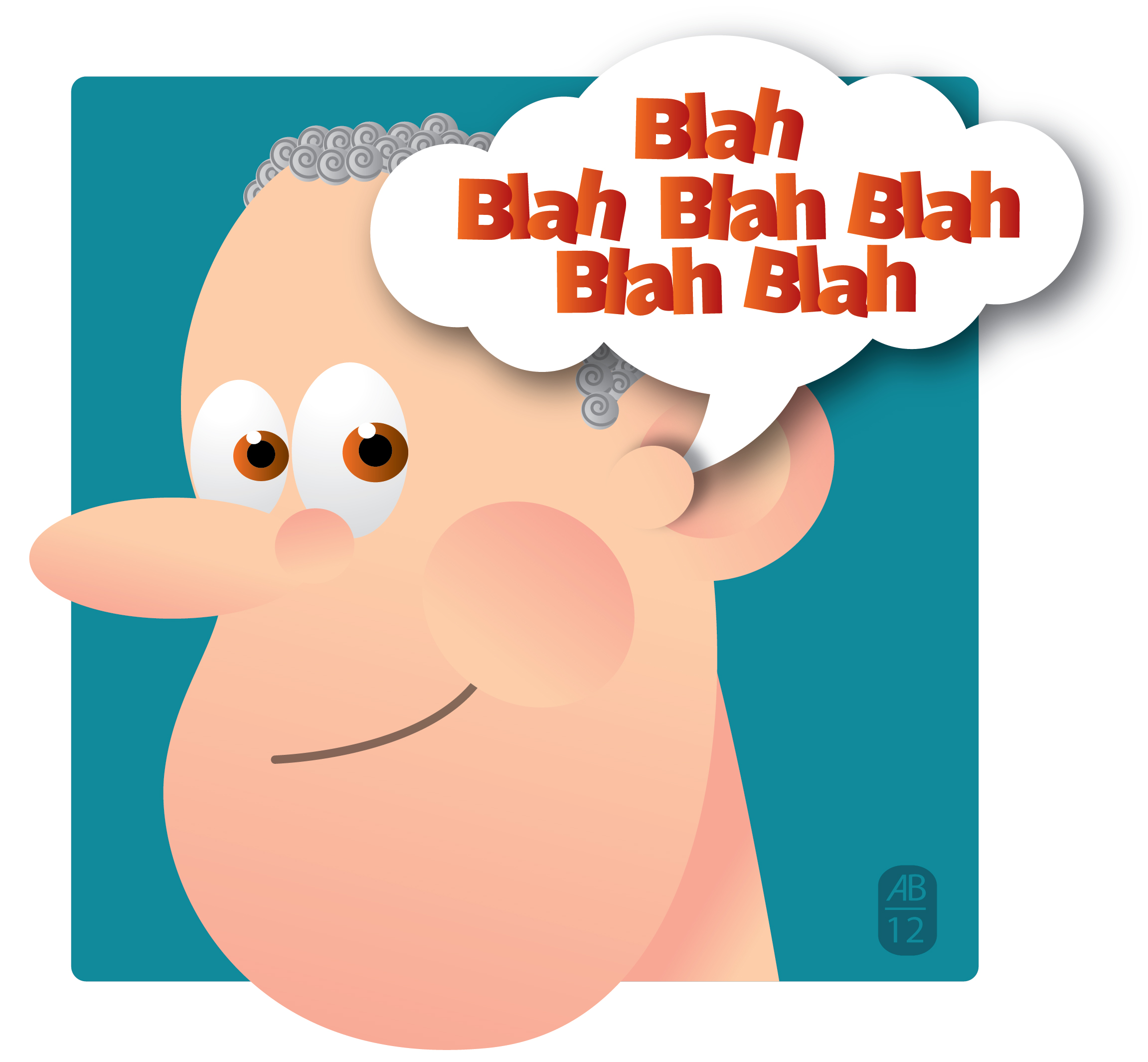 First, can you….Find accessibility?Turn on speech selection?Change language and voice?Alter the speaking rate?Turn on/off highlighting content?*****************************************************Your assignment is to demonstrate your ability to access text to speech in….Any story on National Geographic for KidsThe Introduction of the book Hana’s Suitcase written by Karen LevineBack21st Century Lesson Cycle Template21st Century Lesson Cycle Template21st Century Lesson Cycle TemplateGrade:  7 -9                                                                 Subject:  Using Text to Speech                                                                                         Unit:   Technology SkillsGrade:  7 -9                                                                 Subject:  Using Text to Speech                                                                                         Unit:   Technology SkillsGrade:  7 -9                                                                 Subject:  Using Text to Speech                                                                                         Unit:   Technology SkillsDriving Question:  Can you independently use the text to speech option on your iPad?Driving Question:  Can you independently use the text to speech option on your iPad?Driving Question:  Can you independently use the text to speech option on your iPad?Outcomes: Technology and school skills related - Students will demonstrate that they can listen to text using the text to speech option.Outcomes: Technology and school skills related - Students will demonstrate that they can listen to text using the text to speech option.Outcomes: Technology and school skills related - Students will demonstrate that they can listen to text using the text to speech option.Expected Time:  1x30 minute classes:Expected Time:  1x30 minute classes:Expected Time:  1x30 minute classes:Resources:iPad and Airplay.VideoIndividual student devices Checklist of text option to access.Resources:iPad and Airplay.VideoIndividual student devices Checklist of text option to access.Resources:iPad and Airplay.VideoIndividual student devices Checklist of text option to access.Lesson ProcedureLesson Procedure21st century skillsTeacher does (I Do): Discuss the reasons why people would use the text to speech option on their devices, such as difficulties with reading, or listening while multi-tasking.  Reinforce that using this option is just one tool to listen to text.Show video of how to access text to speech. find, validate remember, understand  collaborate, communicate analyze, synthesize critical thinking evaluate, leverage create, publish citizenshipGroup work (We Do): As a class, using my iPad and Air Play show students how to change voice options and speed.  This is the fun part of the class….  Making funny noises!Students play with the options and select the voice and rate of speech for them.  Show an adult your voice setting and then get the Activity Checklist. find, validate remember, understand  collaborate, communicate analyze, synthesize critical thinking evaluate, leverage create, publish citizenshipIndividual student work (You Do):Students use video to complete the Activity Checklist. find, validate remember, understand  collaborate, communicate analyze, synthesize critical thinking evaluate, leverage create, publish citizenshipLesson Wrap Up: Review the importance of being able to listen to text by using text to speech option. Reinforce that using this option is just one tool to access text.Lesson Wrap Up: Review the importance of being able to listen to text by using text to speech option. Reinforce that using this option is just one tool to access text.Lesson Wrap Up: Review the importance of being able to listen to text by using text to speech option. Reinforce that using this option is just one tool to access text.Differentiation/Modification/Enrichment: Access a book on Google Drive, and an article on the internet.Differentiation/Modification/Enrichment: Access a book on Google Drive, and an article on the internet.Differentiation/Modification/Enrichment: Access a book on Google Drive, and an article on the internet.Assessment:  Demonstrate ability to use speech to text to access various formats.  Use Activity Checklist to share with an adult when completed. Assessment:  Demonstrate ability to use speech to text to access various formats.  Use Activity Checklist to share with an adult when completed. Assessment:  Demonstrate ability to use speech to text to access various formats.  Use Activity Checklist to share with an adult when completed. Teacher Reflection: Teacher Reflection: Teacher Reflection: 